Pierwszy obraz to niedźwiedź. Sprawia, że ludzie na całym świecie mocno mrużą oczy, aby znaleźć na nim ludzką postać. Spróbuj: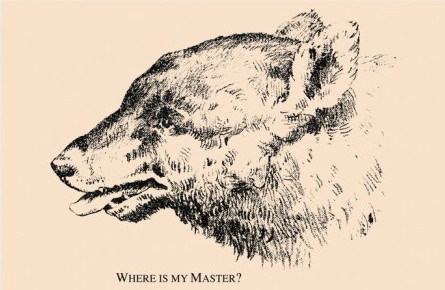 Jest kilka twarzy do znalezienia. Widzisz obraz lekarza, ale są na nim również twarze pacjentów.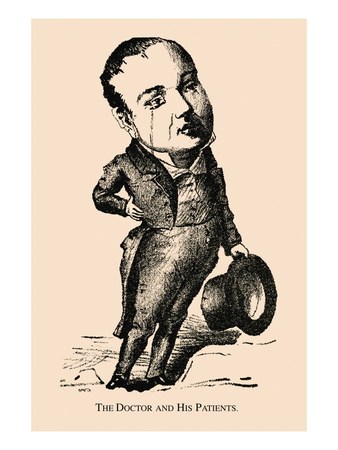 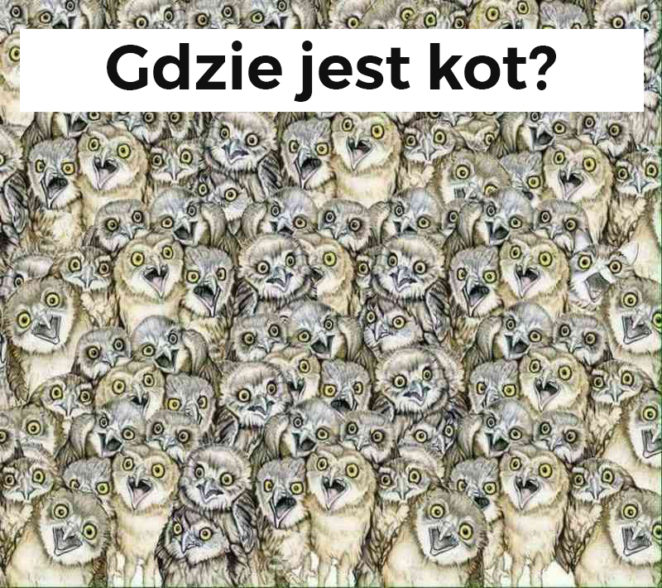 Przyjrzyj się uważnie poniższemu obrazkowi 
i sprawdź, czy uda Ci się zobaczyć ukryte zwierzę!Na poniższym obrazku ukryto zwierzątko. Wiele osób ma problem, żeby je zauważyć, 
a według przeprowadzonych badań udaje się to tylko 1% badanych!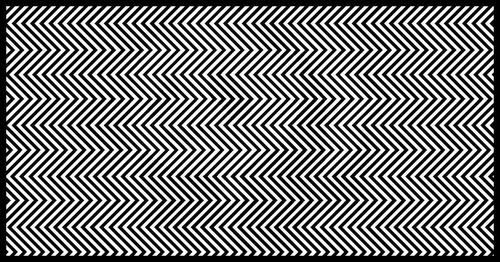 